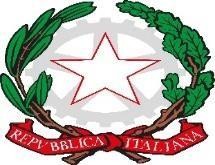 Ministero dell’istruzione e del merito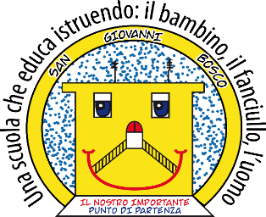 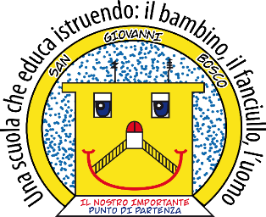 ISTITUTO COMPRENSIVO STATALE - “San Giovanni Bosco ” C.so Fornari, 168 -  70056 - MOLFETTA (Ba) - Tel 0803381209 Codice Fiscale N° 80023470729 Codice iPA: istsc_baic882008 Codice Univoco Ufficio: UFEUNTE-mail: baic882008@istruzione.it baic882008@pec.istruzione.it Web: www.icsbosco.edu.it RIEPILOGO ALUNNI S. DELL’INFANZIARICONFERMATI A.S. 2024/25PLESSO……………………………Si allegano elenchi alunni riconfermati per ciascuna sezione/plesso riportanti: Cognome/nome/data/luogo di nascita e sottoscritti dai docenti della sezione.                                                                             L’INSEGNANTE RESPONSABILE DI PLESSO                                                                                                     ………………….ELENCO ALUNNI RICONFERMATI A. S. 2024/25PLESSO……………………………… SEZ……………….                                                                                                    LE INSEGNANTI                                                                                                     ………………….SEZ.Tot. alunni freq.Alunni anticipatariAlunni 4Alunni 5Alunni DVATot. riconfermeTOTALEN.COGNOME NOMEDATA DI NASCITA